FTEM e date allenamenti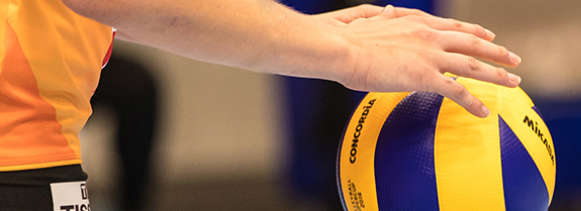 Gli allenamenti si svolgeranno:Palestra delle SME di Pregassona, via Terzerina, 6963 PregassonaGli allenamenti sono aperti a tutti, ragazze e ragazziAnno di nascita dal 2006 (femminile) e 2005 (maschile) fino al 2009Orario (09:00-16:00) suddiviso a gruppi. Gli orari di inizio e fine per ogni gruppo, saranno comunicati ad inizio stagione e ad ogni allenamento. Siccome non siamo ancora a conoscenza del numero di partecipanti, del livello e dei vari gruppi femminili e maschili. Da Maggio/Giugno a fine Agosto stiamo valutando la possibilità di fare allenamenti di beach.Appena saremo in grado di dare delle indicazioni più dettagliate verranno comunicate sul sito www.ticinovolley.chResponsabili ed allenatori sono: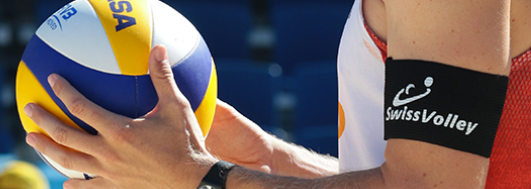 Stefano Franscella
Responsabile e allenatore (F e M)
079 308 41 05 oppure ts@ticinovolley.chAntonio Mortati
Coordinatore e allenatore
079 138 15 56 oppure ts@ticinovolley.chALLENATORI:Malpeli Roberto per il settore femminile Noschese Alessandro per il settore maschileALLENAMENTI anno 2020Settembre	: 27Ottobre	: 10 / 24 / 25Novembre	: Dal 02.11.2020 al 06.11.2020 	Campo allenamento 4T al CST di Tenero.  ISCRIZIONI entro il 15.09.2020 su ts@ticinovolley: 15 TEST PISTE  ISCRIZIONE entro il 08.11.2020 su ts@ticinovolley: 28 / 29 (se necessario date riserva x test piste)Dicembre	: 05 / 06 / 20ALLENAMENTI anno 2021Gennaio	: 04 / 05 / 06 / 24 / 30 / 31Febbraio	: 06 / 20 / 21Marzo		: 06 / 07 / 27						Sportivi salutiAprile		: 10 / 11 / 24 / 25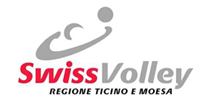 Maggio	: 22 / 23 / 29Giugno	: 12 / 13